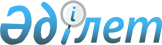 О повышении базовых ставок земельного налога на не используемые земли сельскохозяйственного назначения
					
			Утративший силу
			
			
		
					Решение маслихата Наурзумского района Костанайской области от 7 февраля 2018 года № 162. Зарегистрировано Департаментом юстиции Костанайской области 26 февраля 2018 года № 7546. Утратило силу решением маслихата Наурзумского района Костанайской области от 5 марта 2022 года № 113
      Сноска. Утратило силу решением маслихата Наурзумского района Костанайской области от 05.03.2022 № 113 (вводится в действие с 01.01.2022).
      В соответствии с пунктом 5 статьи 509 Кодекса Республики Казахстан "О налогах и других обязательных платежах в бюджет" (Налоговый кодекс) от 25 декабря 2017 года, Наурзумский районный маслихат РЕШИЛ:
      1. Повысить базовые ставки земельного налога на земли сельскохозяйственного назначения, не используемые в соответствии с земельным законодательством Республики Казахстан в десять раз.
      2. Признать утратившим силу решение маслихата от 16 мая 2016 года № 23 "О повышении базовых ставок земельного налога и ставок единого земельного налога на не используемые земли сельскохозяйственного назначения" (зарегистрировано в Реестре государственной регистрации нормативных правовых актов за № 6380, опубликовано 26 мая 2016 года в информационно-правовой системе "Әділет").
      3. Настоящее решение вводится в действие по истечении десяти календарных дней после дня его первого официального опубликования.
      "СОГЛАСОВАНО"
      Руководитель
      государственного учреждения "Отдел
      земельных отношений Наурзумского района"
      _________________________ М. Мурзабеков
      "7" февраля 2018 года
					© 2012. РГП на ПХВ «Институт законодательства и правовой информации Республики Казахстан» Министерства юстиции Республики Казахстан
				
      Председатель сессии, секретарь районного маслихата

Г. Абенова
